                    Zajęcia w domu 12.05.2020r.Dzień dobry Rodzice i wszystkie  „Maczki” 1.Karta pracy cz. 4, s. 39.Nazywanie zwierząt przedstawionych na zdjęciach. Otaczanie pętlą owadów. Dokańczanierysunku motyla według wzoru. 2. Zabawy z sześcianem.Przypomnienie cech kwadratu.R. mówi:Nakreśl w powietrzu kształt kwadratu.Jakie są boki kwadratu?Zapoznanie z sześcianem.   Kilka sześcianów różniących się wielkością. Dziecko je ogląda. Liczy ściany. Określa ich kształt – kwadrat.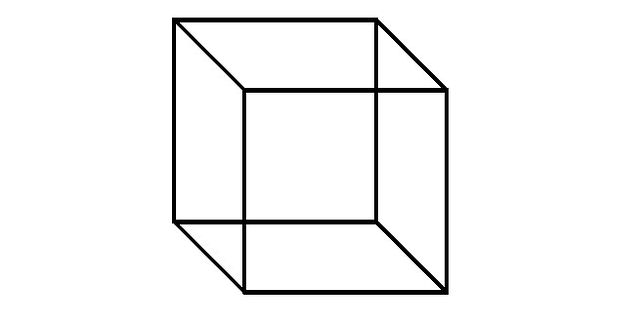 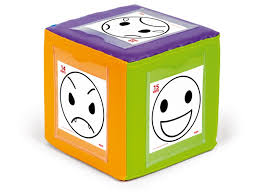 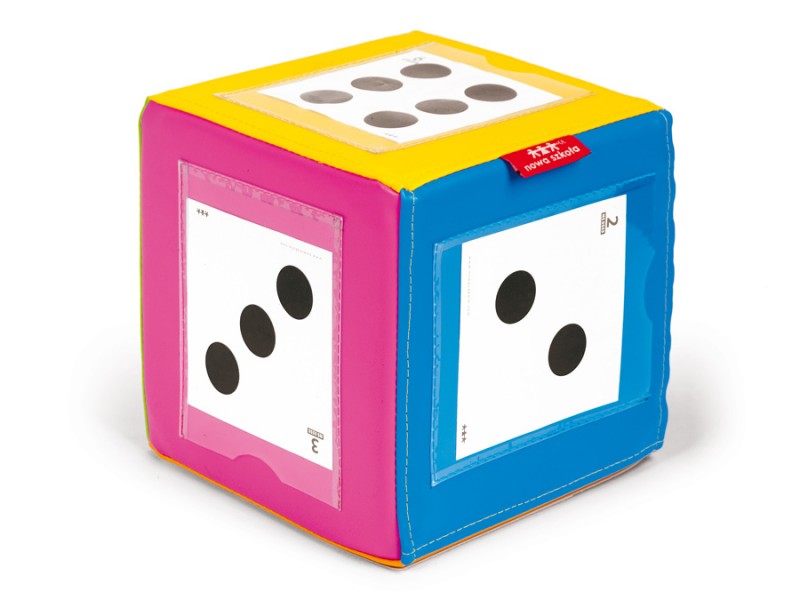 3.Karta pracy, cz. 4, s. 40.Oglądanie sześcianów. Określanie różnic i podobieństw między nimi.Oglądanie rozłożonego sześcianu – jego siatki. Liczenie kwadratów. Rysowanie na każdejścianie innego owada. Oglądanie obrazków sześcianu w różnym położeniu.WYKONANIE   SZEŚCIANU  /wytnij całość, pozaginaj kwadraty i  posklejaj w ciemnych miejscach/ gdy już  z sześcianu powstanie kostka możesz na niej nakleić śmieszne buźki misia.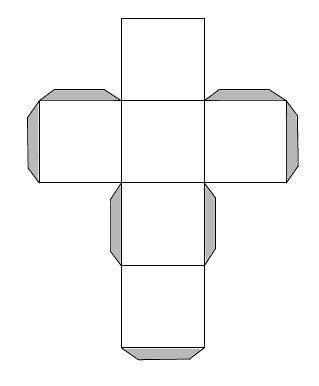 4. Karta pracy, cz. 4, s. 41. 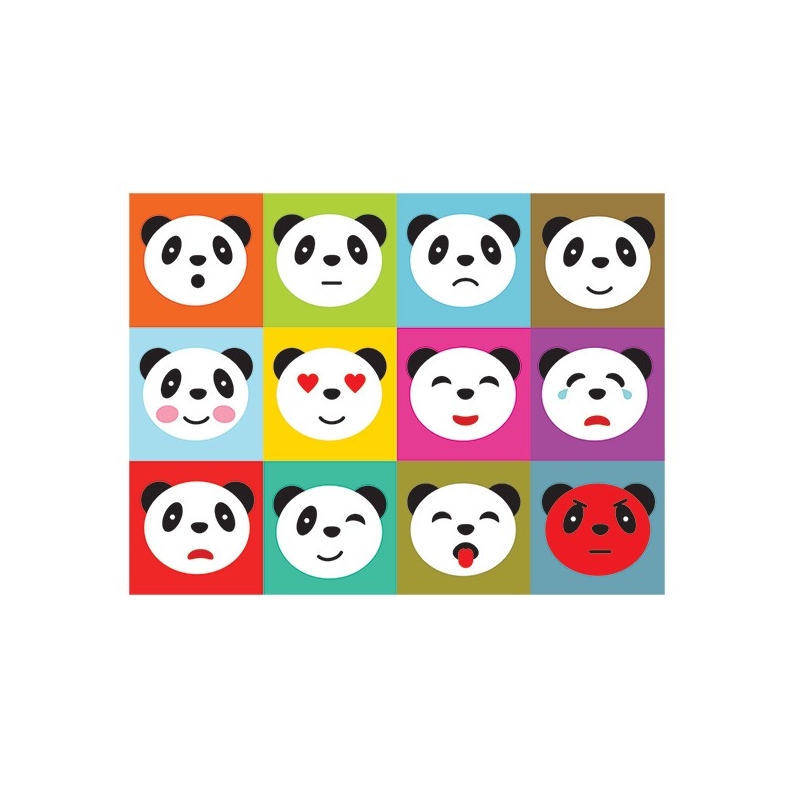 Rysowanie szlaczków po śladach, a potem – samodzielnie. Rysowanie motyla po śladach. Kolorowanie rysunku. Rysowanie po śladzie drogi motyla do stokrotki.5. Zabawy z figurami geometrycznymi  każde dziecko  może powycinać figury, które dla nich przygotowałam i ułożyć z nich wiosenny obrazek lub powycinać kolorowe  figury odrysowane przez dziecko z wyszukanych w domu przedmiotów np. talerzyk , szklanka – to koło, ramka na zdjęcia –to  prostokąt lub kwadrat, ekierka – to trójkąt  itp. – liczę na pomysłowość rodziców i dzieci.             Powycinane figury mogą być różnej wielkości  wtedy  wiosenny obrazek  będzie większy – wszystko zależy od chęci i możliwości dziecka.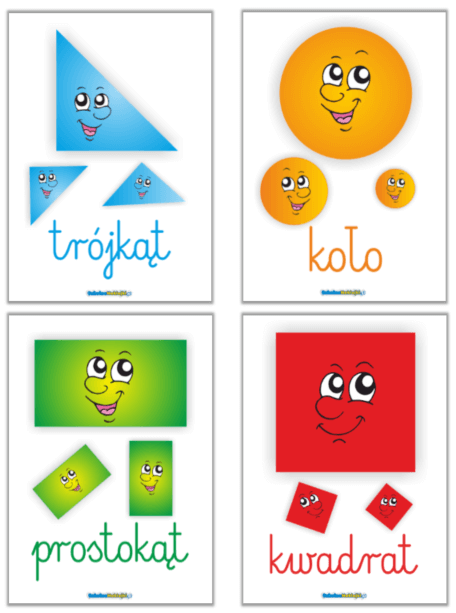 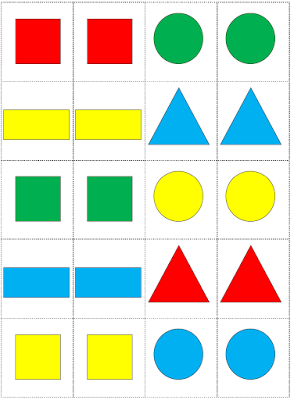 Wzór   DO WYKONANIA  wiosennego   OBRAZKA z figur  - albo dowolnego  wg  pomysłu dziecka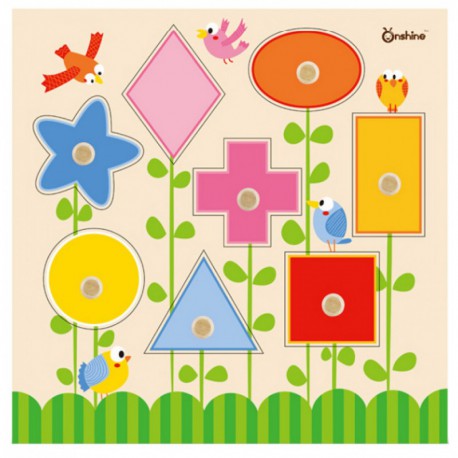 GRATULACJE  za odwagę dla mamy                                                                                       Konrada , Zuzi , Sajmona  - za malowanie na streczu                                                       Pozdrawiam wiosennie  ☼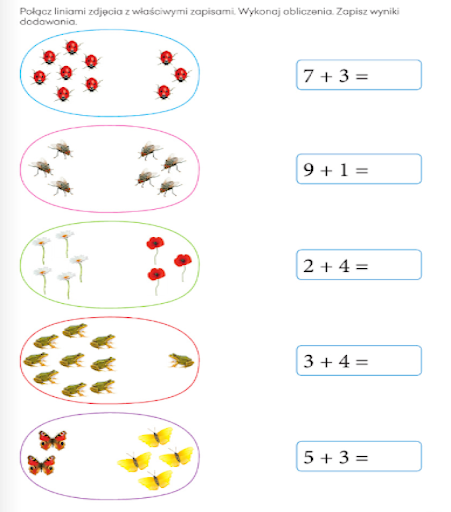 